Спа-курорт «Серебряный Плес» (расположен в Костромском р-не, д. Кузьминка.)График заездов:Дотация на путёвки всем членам профсоюза, а также их детям и внукам в возрасте до 18 лет-8000,00 рублей каждомуРасположение: Костромская область, Костромской район, д.Кузьминка.Профиль лечения: патология опорно-двигательного аппарата, патология периферической системы, патология верхних дыхательных путей у взрослых и детей, нарушение обменных процессов, в том числе при сахарном диабете и лишнем весе.Медицинские услуги: прием врача терапевта, консультация узкого специалиста по показаниям, ЭКГ по показаниям, массаж аппаратный: «Акваспа», акупунктурный массаж стоп, вихревые ванны, хвойные ванны, аромованны, скипидарные ванны, гидромассажные ванны, циркулярный душ, восходящий душ, бассейн, лазеротерапия, магнитотерапия, электросветолечение, кислородный коктейль, ингаляции с минеральной водой, сухая углекислая ванна.Дополнительные услуги: сауна, хамам, джакузи, бассейн, тренажерный зал, настольный теннис, теннисный корт, каток, детский городок. В стоимость входит: проживание, питание 3-х разовое, лечение (по санаторно-курортной путевке в соответствии с профилем санатория, показаниями пациента и назначением лечащего врача), в подарок 1 посещение бассейна в сутки (с 9.00 до 17.00).Все вопросы по телефону: 8 977 402 0220 Анастасия Михайловна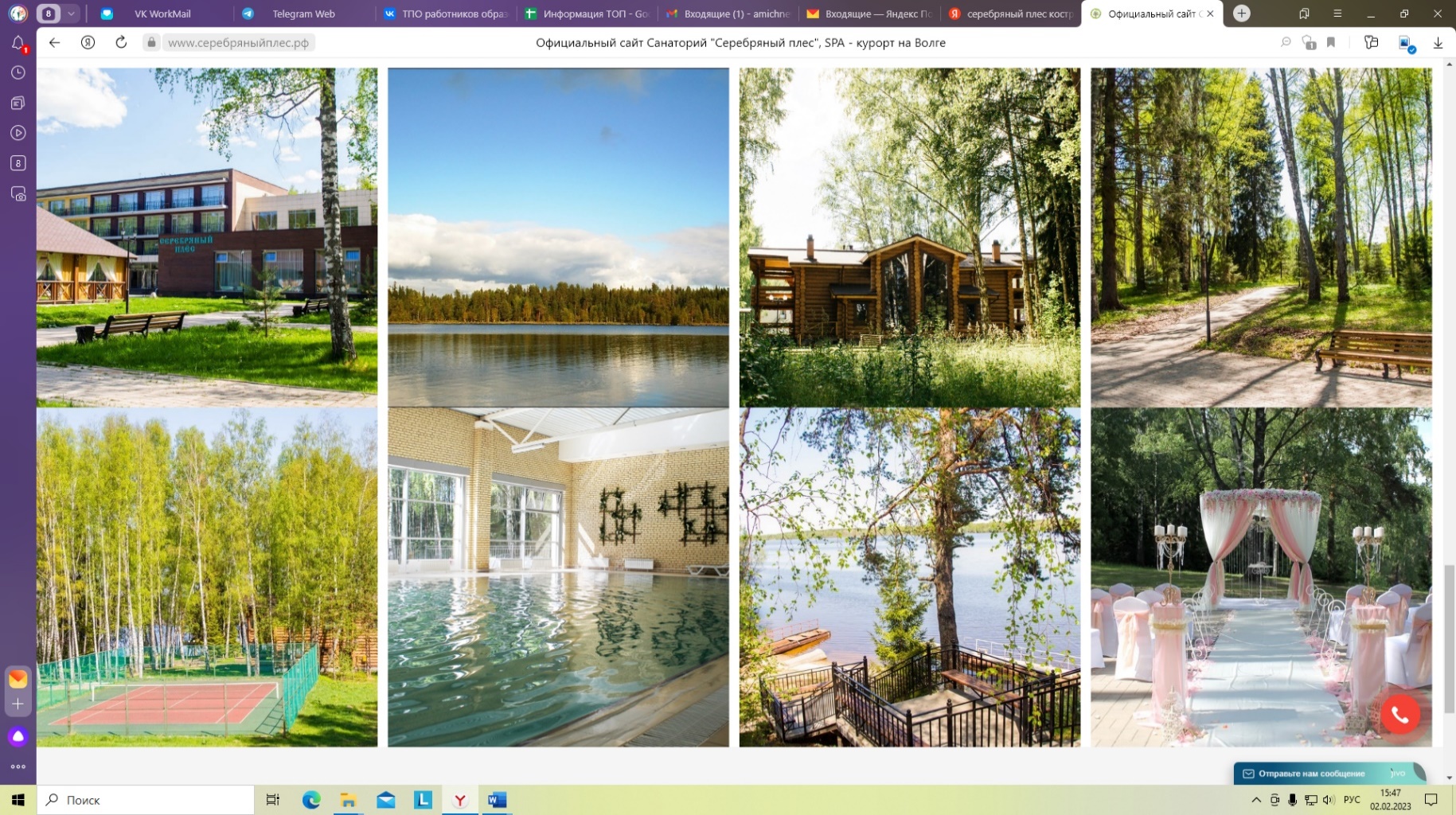 Сроки заездов14 днейЦена за человека, рубли27.06 – 11.07.2023г.57400,0011.07 – 25.07.2023г.57400,0025.07 – 08.08.2023г.57400,0008.08 – 22.08.2023 г.57400,00